Воспитатель старшей группы МАДОУ ЦРР – детский садГолдырева Татьяна НиколаевнаКонсультация для родителейПредлагаем вашему вниманию интересные и занимательные речевые игры, которые будут способствовать развитию речи ребенка, пока вы добираетесь до дома.Лучше развивать речевые навыки в свободном общении с ребенком, в творческих играх. Дети, увлеченные замыслом игры, не замечают того, что они учатся, хотя им приходится сталкиваться с трудностями при решении задач, поставленных в игровой форме. Игровые действия в играх и упражнениях всегда включают в себя обучающую задачу. Решение этой задачи является для каждого ребенка важным условием личного успеха в игре. Данные речевые игры способствуют развитию речи, обогащению словаря, внимания, воображения ребенка. С помощью таких игр ребенок научиться классифицировать, обобщать предметы.1. «Отгадай предмет по названию его частей»кузов, кабина, колеса, руль, фары, дверцы (грузовик);ствол, ветки, сучья, листья, кора, корни (дерево);дно, крышка, стенки, ручки (кастрюля);палуба, каюта, якорь, корма, нос (корабль);подъезд, этаж, лестница, квартиры, чердак (дом);крылья, кабина, хвост, мотор (самолет);глаза, лоб, нос, рот, брови, щеки (лицо);рукава, воротник, манжеты (рубашка);голова, туловище, ноги, хвост, вымя (корова);пол, стены, потолок (комната);подоконник, рама, стекло (окно).2. «Отгадай, что это?»Отгадывание обобщающего слова по функциональным признакам, по ситуации, в которой чаще всего находится предмет, называемый этим словом.Например:Растут на грядке в огороде, используются в пищу (овощи).Растут на дереве в саду, очень вкусные и сладкие.Движется по дорогам, по воде, по воздуху.3. «Назови лишнее слово»Взрослый называет слова и предлагает ребенку назвать «лишнее» слово, а затем объяснить, почему это слово «лишнее».«Лишнее» слово среди имен существительных:кукла, песок, юла, ведерко, мяч;стол, шкаф, ковер, кресло, диван;пальто, шапка, шарф, сапоги, шляпа;слива, яблоко, помидор, абрикос, груша;волк, собака, рысь, лиса, заяц;лошадь, корова, олень, баран, свинья;роза, тюльпан, фасоль, василек, мак;зима, апрель, весна, осень, лето;мама, подруга, папа, сын, бабушка.«Лишнее» слово среди имен прилагательных:грустный, печальный, унылый, глубокий;храбрый, звонкий, смелый, отважный;желтый, красный, сильный, зеленый;слабый, ломкий, долгий, хрупкий;крепкий, далекий, прочный, надежный;смелый, храбрый, отважный, злой, решительный;глубокий, мелкий, высокий, светлый, низкий.«Лишнее» слово среди глаголов:думать, ехать, размышлять, соображать;бросился, слушал, ринулся, помчался;приехал, прибыл, убежал, прискакал;пришел, явился, смотрел;выбежал, вошел, вылетел, выскочил.Для достижения положительного результата, необходимо играть ежедневно!Интернет ресурс: http://mbdou7-nv86.edusite.ru/DswMedia/rechevyieigryipodorogedomoy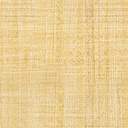 